浙江中医药大学医学技术与信息工程学院2022年博士研究生招生复试方案为保证2022年博士研究生招生复试工作有序进行，根据国家教育部有关疫情防控要求及《浙江中医药大学关于做好2022年博士研究生招生复试录取工作的通知》精神，结合我院自身情况，现将复试方案及有关事项通知如下：一、复试工作原则坚持公开、公平、公正、择优选拔原则，德、智、体全面衡量，确保质量，宁缺毋滥。二、复试组织管理1、根据学校要求，学院成立复试工作领导小组和复试专家组，实行组长责任制，全面负责本学院的复试工作。复试专家组每组成员5名，由责任心强、经验丰富、业务水平高和公道正派且没有直系亲属报考本院的教师担任；另设秘书1名，负责复试记录和全程录像等协助工作。 2、学院纪委做好对学院招生复试各环节的监督检查工作，重点监督检查“随机确定导师组组成人员”、“随机抽取复试试题”等工作机制的落实情况。 3、复试前，学院对主持和参加复试工作的教师、工作人员进行必要的招生政策和纪律培训，以确保复试工作科学、公平、公正、安全。三、复试名单及资格审查1、差额比例按专业按导师不超过1:3。2、复试前审核考生的身份证、学生证（往届生毕业证和学历证）、初试准考证等相关材料是否一致，是否进行过资格审查，未经资格审查者不得参加复试，杜绝冒名顶替。四、复试方式和时间1、根据学校统一安排，复试采用网络远程线上复试方式。复试平台选用“学信网研究生招生远程面试系统”（操作手册见链接https://bm.chsi.com.cn/ycms/kssysm/，考生端客服电话：010-67410388），备用平台选用钉钉（DingTalk）平台，考生要提前下载安装平台App并熟练操作。注册钉钉账号时必须用报考研究生时在中国研究生招生信息网填写的手机号注册，进行实名认证。2、本次复试要求考生双机位，需准备1台笔记本电脑或台式机（外接高清摄像头）+ 1部手机，无电脑的考生可以使用两部手机。一机位可以使用笔记本电脑、台式机、手机，二机位必须使用手机，且该手机需确保考前安装并登录学信网App，以备顺利进行二机位二维码扫一扫操作。3、复试时间：5月19日-5月23日（具体时间各学科复试组另行通知）。五、复试内容和成绩计算方法1、英语（占比10%）：含听力、口语能力及专业英语，于面试时进行考察。2、综合素质能力（占比90%）：着重考察学生思想政治和道德品质、科学素养、创新能力、对学科前沿领域及最新研究动态的掌握情况、培养潜质、事业心、责任感、心理健康和社会实践等内容。于面试时结合材料进行考察。3、复试题从题库抽取，面试含听力、口语及专业英语测试、综合素质测试。全面考查考生综合运用所学知识的能力、科研创新能力、对本学科前沿领域及最新研究动态的掌握情况等，并对考生进行外语的听、说、读等能力测试。参考考生的申请材料，进行综合测评，判断考生是否具备博士研究水培养的潜能和素质。4、复试成绩=英语*10%+综合素质能力*90%。5、总成绩=导师审查打分*20%+复试成绩*80%。六、录取方法复试组全体成员必须在复试记录本上签字，面试结束后给出复试成绩和总成绩，根据招生计划，淘汰复试不及格考生或总成绩靠后的考生，最后确定拟录取名单。七、其他1、学院将考生诚信考核作为专项环节纳入到复试工作，在复试过程中有违规行为的考生，一经查实，即按照相关规定严肃处理。2、复试是国家研究生招生考试的一部分，复试内容属于国家机密级。复试过程中考生禁止录音、录像和录屏，禁止将相关信息泄露或公布；复试全程只允许考生一人在面试房间，禁止他人进出。3、我校及相关招生学院招生信息在研招信息平台或我校研究生院网站公开或以电话、短信等方式告知，均视为送达，因考生个人疏忽等原因造成的后果由考生本人承担。4、复试前考生请进入钉钉群（群号：35065360）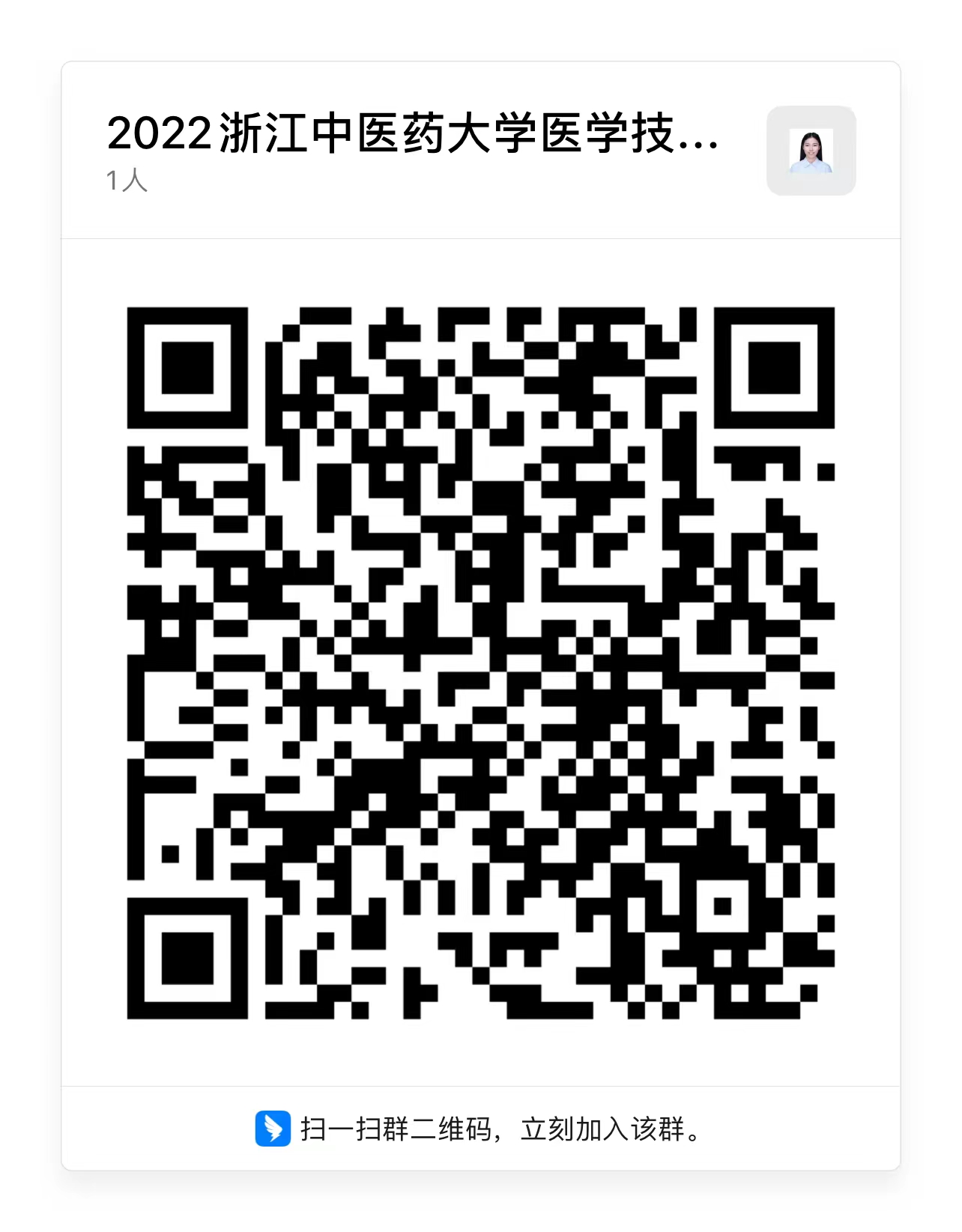 联系人：李老师  张老师    联系电话：0571-86613729浙江中医药大学医学技术与信息工程学院2022年5月18日